DAFTAR PUSTAKAÃ, Mazharul Islam, David S Ting, and Amir Fartaj. 2008. “Aerodynamic Models for Darrieus-Type Straight-Bladed Vertical Axis Wind Turbines” 12: 1087– 1109. https://doi.org/10.1016/j.rser.2006.10.023.Adlie, Taufan Arif, and Teuku Azuar Rizal. 2015. “Perancangan Turbin Angin Sumbu Horizontal 3 Sudu Dengan Daya Output 1 KW.”Aji, Wahyono. 2018. “Analisa Kekuata Tekan Dan Pengaruh Ketebalan Pada Profil ‘I’ Bhan Material Komposit Yang Di Perkuat Serat Eceng Gondok.”Ajithram, A A, J T Winowlin Jappes A, and N C Brintha B. 2020. “Materi Hari Ini : Prosiding Eceng Gondok ( Eichhornia Crassipes ) Metode Dan Sifat Ekstraksi Komposit Alami – Tinjauan,” no. xxxx. https://doi.org/10.1016/j.matpr.2020.08.472.Aswan, Din, and Amran Ritonga. 2020. “Analisa Sifat Mekanik Komposit Uji Bending” 8 (2): 100–104.Dewi, Marizka Lustia. 2010. “Analisis Kinerja Turbin Angin Poros Vertikal Dengan Modifikasi Rotor Savonius L Untuk.”Diana, Lohdy, Arrad Ghani Safitra, and Muhammad Nabiel Ariansyah. 2020. “Analisis Kekuatan Tarik Pada Material Komposit Dengan Serat Penguat Polimer” 4 (2): 59–67.Idris, Ahmad Rosyid, Fischer Siampa, Nirwan A Noor, and Sarma Thaha. n.d. “Rancang Bangun Pembangkit Listrik Tenaga Bayu Sumbu Vertikal,” 28– 34.Inovasi, Jurnal, Sains Dan, Teknologi Kelautan, and Bahan Pembuatan Kapal.2021. “Zona Laut” 2 (2): 26–32.Jureczko, Mariola, and Maciej Mrówka. 2022. “Multiobjective Optimization of Composite Wind Turbine Blade.” Materials 15 (13). https://doi.org/10.3390/ma15134649.Khotimah, Fia Khusnul. 2018. Analisis Serat Eceng Gondok Dan HDPE ( High Density Polyetylene ) Sebagai Material Alternatif Pada Lambung Kapal.Nayiroh, Nurun. 2013. “Teknologi Matrial Komposit.”Nugroho, M I Putra G. 2021. “Pengaruh Curing Time Terhadap Sifat Mekanis Komposit Epoxy / Carbon Fiber Dan Epoxy / Glass Fiber Dengan Metode Manufaktur Bladder Compression Moulding” 3 (1): 20–28.Rusnoto. 2020. “PEMANFAATAN SERBUK POHON TEBU PADA MATERIAL” 1 (1): 8–14.Rusnoto Mesin, Prodi Teknik, Fakultas Teknik, and Universitas Pancasakti. 2018. “Studi Pengaruh Panjang Serat Bambu Pada Kekuatan Impak Komposit Matrik Polyester.”Ruzuqi, Rezza. 2021. “ANALISIS KEKUATAN TARIK DAN IMPAK MATERIAL KOMPOSIT POLIMER DALAM APLIKASI FIBERBOAT,” 121–26.Sampurna, Agrippina Faiz, Fery Setiawan, Edi Sofyan, Sekolah Tinggi, and Teknologi Kedirgantaraan. n.d. “Pengujian Karakteristik Uji Impact Material Komposit Matriks Resin Polyester Campur Serat Pisang Dan Pasir” 8 (2): 274–80.Sulardjaka, S A, N A Iskandar, Sri Nugroho A, A A Alamsyah, and A Prasetyaku. 2022. “Heliyon Karakterisasi Serat Eceng Gondok Searah Dan Anyaman Yang Diperkuat Dengan Komposit Resin Epoksi” 8. https://doi.org/10.1016/j.heliyon.2022.e10484.LAMPIRANLampiran 1. Perhitungan Hasil PengujianPengujina Tarik𝑆𝑝𝑒𝑠𝑖𝑚𝑒𝑛 𝑢𝑗𝑖 𝑡𝑎𝑟𝑖𝑘 𝑠𝑒𝑟𝑎𝑡 0,5% 𝑘𝑒 1𝑃𝑚𝑎𝑥 = 1,90 𝐾𝑁= 1,90 × 1000= 1900𝑁𝐿𝑒𝑏𝑎𝑟 = 14,84 𝑚𝑚𝑃𝑎𝑛𝑗𝑎𝑛𝑔 = 5,58A0 = Panjang × Lebar= 5,58 × 14,84= 82,8072 mm2𝑃𝑚𝑎𝑥σ =	A01900 𝑀𝑝𝑎=	82,8072= 22,94 𝑀𝑝𝑎/𝑚𝑚²𝑆𝑝𝑒𝑠𝑖𝑚𝑒𝑛 𝑢𝑗𝑖 𝑡𝑎𝑟𝑖𝑘 𝑠𝑒𝑟𝑎𝑡 0,5% 𝑘𝑒 2𝑃𝑚𝑎𝑥 = 2,09 𝐾𝑁= 2,09 × 1000= 2.090𝑁𝐿𝑒𝑏𝑎𝑟 = 14,46 𝑚𝑚𝑃𝑎𝑛𝑗𝑎𝑛𝑔 = 5,67A0 = Tebal × Lebar= 5,67 × 14,46= 81,9882mm2𝑃𝑚𝑎𝑥σ =	A02.090 𝑀𝑝𝑎=	81,9882= 25,49𝑀𝑝𝑎/𝑚𝑚²𝑆𝑝𝑒𝑠𝑖𝑚𝑒𝑛 𝑢𝑗𝑖 𝑡𝑎𝑟𝑖𝑘 𝑠𝑒𝑟𝑎𝑡 0,5% 𝑘𝑒 3𝑃𝑚𝑎𝑥 = 1,52 𝐾𝑁= 1,52 × 1000= 1.520𝑁𝐿𝑒𝑏𝑎𝑟 = 14,75 𝑚𝑚𝑃𝑎𝑛𝑗𝑎𝑛𝑔 = 5,08 𝑚𝑚A0 = Panjang × Lebar= 5,08 × 14,75= 74,93 mm2𝑃𝑚𝑎𝑥σ =	A01.520 𝑀𝑝𝑎=	74,93= 20,29𝑀𝑝𝑎/𝑚𝑚²𝑁𝑖𝑙𝑎𝑖 𝑡𝑒𝑔𝑎𝑛𝑔𝑎𝑛 𝑟𝑎𝑡𝑎 − 𝑟𝑎𝑡𝑎 𝑡𝑎𝑟𝑖𝑘 𝑣𝑎𝑘𝑠𝑖 𝑠𝑒𝑟𝑎𝑡 0,5 % 𝑑𝑎𝑟𝑖 𝑠𝑎𝑚𝑝𝑒𝑙 1 − 3Rata-rata =	𝑗𝑢𝑚𝑙𝑎ℎ 𝑛𝑖𝑙𝑎𝑖𝐵𝑎𝑚𝑦𝑎𝑘𝑛𝑦𝑎 𝑑𝑎𝑡𝑎22,94 + 25,49 + 20,29=	3= 22,9 𝑀𝑝𝑎/𝑚𝑚²𝑆𝑝𝑒𝑠𝑖𝑚𝑒𝑛 𝑢𝑗𝑖 𝑡𝑎𝑟𝑖𝑘 𝑠𝑒𝑟𝑎𝑡 1% 𝑘𝑒 1𝑃𝑚𝑎𝑥 = 1𝐾𝑁= 1 × 1000= 1000𝑁𝐿𝑒𝑏𝑎𝑟 = 15,04 𝑚𝑚𝑃𝑎𝑛𝑗𝑎𝑛𝑔 = 4,2 𝑚𝑚A0 = Tebal × Lebar= 4,2 × 15,04= 63,168 mm2𝑃𝑚𝑎𝑥σ =	A01000 𝑀𝑝𝑎=	63,168= 15,83 𝑀𝑝𝑎/𝑚𝑚²𝑆𝑝𝑒𝑠𝑖𝑚𝑒𝑛 𝑢𝑗𝑖 𝑡𝑎𝑟𝑖𝑘 𝑠𝑒𝑟𝑎𝑡 1% 𝑘𝑒 2𝑃𝑚𝑎𝑥 = 0,84𝐾𝑁= 0,84 × 1000= 840𝑁𝐿𝑒𝑏𝑎𝑟 = 15,76 𝑚𝑚𝑃𝑎𝑛𝑗𝑎𝑛𝑔 = 4,25𝑚𝑚A0 = Panjang × Lebar= 4,25 × 15,76= 66,98 mm2𝑃𝑚𝑎𝑥σ =	A0840 𝑀𝑝𝑎=	66,98= 12,54 𝑀𝑝𝑎/𝑚𝑚²𝑆𝑝𝑒𝑠𝑖𝑚𝑒𝑛 𝑢𝑗𝑖 𝑡𝑎𝑟𝑖𝑘 𝑠𝑒𝑟𝑎𝑡 1% 𝑘𝑒 3𝑃𝑚𝑎𝑥 = 0,92𝐾𝑁= 0,92 × 1000= 920𝑁𝐿𝑒𝑏𝑎𝑟 = 13,26 𝑚𝑚𝑃𝑎𝑛𝑗𝑎𝑛𝑔 = 4,35𝑚𝑚A0 = Tebal × Lebar= 5,58 × 14,84= 57,681 mm2𝑃𝑚𝑎𝑥σ =	A0920 𝑀𝑝𝑎=	57,681= 15,94 𝑀𝑝𝑎/𝑚𝑚²Nilai tegangan rata − rata tarik vaksi serat 1% dari sampel 1 − 3Rata-rata =	𝑗𝑢𝑚𝑙𝑎ℎ 𝑛𝑖𝑙𝑎𝑖𝐵𝑎𝑚𝑦𝑎𝑘𝑛𝑦𝑎 𝑑𝑎𝑡𝑎15,83 + 12,54 + 15,94=	3= 14,8 𝑀𝑝𝑎/𝑚𝑚²𝑆𝑝𝑒𝑠𝑖𝑚𝑒𝑛 𝑢𝑗𝑖 𝑡𝑎𝑟𝑖𝑘 𝑠𝑒𝑟𝑎𝑡 1,5% 𝑘𝑒 1𝑃𝑚𝑎𝑥 = 0,85𝐾𝑁= 0,85 × 1000= 850𝑁𝐿𝑒𝑏𝑎𝑟 = 14,14 𝑚𝑚𝑃𝑎𝑛𝑗𝑎𝑛𝑔 = 4,47 𝑚𝑚A0 = Panjang × Lebar= 4,47 × 14,14= 63,2058 mm2𝑃𝑚𝑎𝑥σ =	A0850𝑀𝑝𝑎= 63,2058= 13,45 𝑀𝑝𝑎/𝑚𝑚²𝑆𝑝𝑒𝑠𝑖𝑚𝑒𝑛 𝑢𝑗𝑖 𝑡𝑎𝑟𝑖𝑘 𝑠𝑒𝑟𝑎𝑡 1,5% 𝑘𝑒 2𝑃𝑚𝑎𝑥 = 1,06𝐾𝑁= 1,06 × 1000= 1.060𝑁𝐿𝑒𝑏𝑎𝑟 = 16,11𝑚𝑚𝑃𝑎𝑛𝑗𝑎𝑛𝑔 = 5,13𝑚𝑚A0 = Tebal × Lebar= 5,13 × 14,84= 76,1292 mm2𝑃𝑚𝑎𝑥σ =	A01.060 𝑀𝑝𝑎=	82,8072= 12,83𝑀𝑝𝑎/𝑚𝑚²𝑆𝑝𝑒𝑠𝑖𝑚𝑒𝑛 𝑢𝑗𝑖 𝑡𝑎𝑟𝑖𝑘 𝑠𝑒𝑟𝑎𝑡 1,5% 𝑘𝑒 3𝑃𝑚𝑎𝑥 = 0,69 𝐾𝑁= 0,69 × 1000= 690𝑁𝐿𝑒𝑏𝑎𝑟 = 14,08 𝑚𝑚𝑃𝑎𝑛𝑗𝑎𝑛𝑔 = 4,71𝑚𝑚A0 = Panjang × Lebar= 4,71 × 14,08= 66,3168 mm2𝑃𝑚𝑎𝑥σ =	A0690𝑀𝑝𝑎= 66,3168= 10,40 𝑀𝑝𝑎/𝑚𝑚²𝑁𝑖𝑙𝑎𝑖 𝑡𝑒𝑔𝑎𝑛𝑔𝑎𝑛 𝑟𝑎𝑡𝑎 − 𝑟𝑎𝑡𝑎 𝑡𝑎𝑟𝑖𝑘 𝑣𝑎𝑘𝑠𝑖 𝑠𝑒𝑟𝑎𝑡 1,5 % 𝑑𝑎𝑟𝑖 𝑠𝑎𝑚𝑝𝑒𝑙 1 − 3Rata-rata =	𝑗𝑢𝑚𝑙𝑎ℎ 𝑛𝑖𝑙𝑎𝑖𝐵𝑎𝑚𝑦𝑎𝑘𝑛𝑦𝑎 𝑑𝑎𝑡𝑎13,45 + 12,83 + 10,40=	3Pengujian Bending= 12,2 𝑀𝑝𝑎/𝑚𝑚²𝑆𝑝𝑒𝑠𝑖𝑚𝑒𝑛 𝑢𝑗𝑖 𝑏𝑒𝑛𝑑𝑖𝑛𝑔 𝑣𝑎𝑟𝑖𝑎𝑠𝑖 𝑠𝑒𝑟𝑎𝑡 0,5% 𝑘𝑒 1𝐷𝑖𝑘𝑒𝑡𝑎ℎ𝑢𝑖: 𝑃𝑎𝑛𝑗𝑎𝑛𝑔 (𝐿) = 90𝑚𝑚𝐿𝑒𝑏𝑎𝑟 (𝑏) = 14,50 𝑚𝑚𝑃𝑎𝑛𝑗𝑎𝑛𝑔 (𝑑) = 4,70 𝑚𝑚𝑃𝑚𝑎𝑥 (𝑝) = 0,09 𝐾𝑁σь == 0,09 × 1000= 90 𝑁3 × Pmax × L2 × b × d ²3 × 90 × 90= 2 × 14,5 × 4,70224,300=640,41= 37,93 𝑀𝑝𝑎/𝑚𝑚𝑆𝑝𝑒𝑠𝑖𝑚𝑒𝑛 𝑢𝑗𝑖 𝑏𝑒𝑛𝑑𝑖𝑛𝑔 𝑣𝑎𝑟𝑖𝑎𝑠𝑖 𝑠𝑒𝑟𝑎𝑡 0,5% 𝑘𝑒 2𝐷𝑖𝑘𝑒𝑡𝑎ℎ𝑢𝑖: 𝑃𝑎𝑛𝑗𝑎𝑛𝑔 (𝐿) = 90𝑚𝑚𝐿𝑒𝑏𝑎𝑟 (𝑏) = 17,22 𝑚𝑚𝑃𝑎𝑛𝑗𝑎𝑛𝑔 (𝑑) = 5,12 𝑚𝑚𝑃𝑚𝑎𝑥 (𝑝) = 0,18 𝐾𝑁= 0,18 × 1000= 180𝑁3 × Pmax × Lσь =2 × b × d ²3 × 180 × 90= 2 × 17,22 × 5,12248.600=902,8= 53,83 𝑀𝑝𝑎/𝑚𝑚𝑆𝑝𝑒𝑠𝑖𝑚𝑒𝑛 𝑢𝑗𝑖 𝑏𝑒𝑛𝑑𝑖𝑛𝑔 𝑣𝑎𝑟𝑖𝑎𝑠𝑖 𝑠𝑒𝑟𝑎𝑡 0,5% 𝑘𝑒 3𝐷𝑖𝑘𝑒𝑡𝑎ℎ𝑢𝑖: 𝑃𝑎𝑛𝑗𝑎𝑛𝑔 (𝐿) = 90𝑚𝑚𝐿𝑒𝑏𝑎𝑟 (𝑏) = 15,08𝑚𝑚𝑃𝑎𝑛𝑗𝑎𝑛𝑔 (𝑑) = 4,38 𝑚𝑚𝑃𝑚𝑎𝑥 (𝑝) = 0,08 𝐾𝑁= 0,08 × 1000= 80 𝑁σь =3 × Pmax × L2 × b × d ²3 × 80 × 90= 2 × 15,08 × 4,38 221.600=578,60= 37,33𝑀𝑝𝑎/𝑚𝑚Nilai tegangan rata − rata bending variasi serat 0,5 % dari sampel 1 − 3𝑗𝑢𝑚𝑙𝑎ℎ 𝑛𝑖𝑙𝑎𝑖 Rata − rata = 𝐵𝑎𝑚𝑦𝑎𝑘𝑛𝑦𝑎 𝑑𝑎𝑡𝑎37,93 + 53,83 + 37,33=3= 43,03 𝑁/𝑚𝑚𝑆𝑝𝑒𝑠𝑖𝑚𝑒𝑛 𝑢𝑗𝑖 𝑏𝑒𝑛𝑑𝑖𝑛𝑔 𝑣𝑎𝑟𝑖𝑎𝑠𝑖 𝑠𝑒𝑟𝑎𝑡 1% 𝑘𝑒 1𝐷𝑖𝑘𝑒𝑡𝑎ℎ𝑢𝑖: 𝑃𝑎𝑛𝑗𝑎𝑛𝑔 (𝐿) = 90𝑚𝑚𝐿𝑒𝑏𝑎𝑟 (𝑏) = 15,87 𝑚𝑚𝑃𝑎𝑛𝑗𝑎𝑛𝑔 (𝑑) = 4,44 𝑚𝑚𝑃𝑚𝑎𝑥 (𝑝) = 0,09 𝐾𝑁= 0,09 × 1000= 90 𝑁3 × Pmax × Lσь =2 × b × d ²3 × 90 × 90= 2 × 15,87 × 4,44224,300=625,70= 38,84 𝑀𝑝𝑎/𝑚𝑚𝑆𝑝𝑒𝑠𝑖𝑚𝑒𝑛 𝑢𝑗𝑖 𝑏𝑒𝑛𝑑𝑖𝑛𝑔 𝑣𝑎𝑟𝑖𝑎𝑠𝑖 𝑠𝑒𝑟𝑎𝑡 1% 𝑘𝑒 2𝐷𝑖𝑘𝑒𝑡𝑎ℎ𝑢𝑖: 𝑃𝑎𝑛𝑗𝑎𝑛𝑔 (𝐿) = 90𝑚𝑚𝐿𝑒𝑏𝑎𝑟 (𝑏) = 14,08 𝑚𝑚𝑃𝑎𝑛𝑗𝑎𝑛𝑔 (𝑑) = 4,73 𝑚𝑚𝑃𝑚𝑎𝑥 (𝑝) = 0,10 𝐾𝑁= 0,10 × 1000= 100 𝑁3 × Pmax × Lσь =2 × b × d ²3 × 100 × 90= 2 × 14,08 × 4,73227,000=630,02= 42,86 𝑀𝑝𝑎/𝑚𝑚𝑆𝑝𝑒𝑠𝑖𝑚𝑒𝑛 𝑢𝑗𝑖 𝑏𝑒𝑛𝑑𝑖𝑛𝑔 𝑣𝑎𝑟𝑖𝑎𝑠𝑖 𝑠𝑒𝑟𝑎𝑡 1% 𝑘𝑒 3𝐷𝑖𝑘𝑒𝑡𝑎ℎ𝑢𝑖: 𝑃𝑎𝑛𝑗𝑎𝑛𝑔 (𝐿) = 90𝑚𝑚𝐿𝑒𝑏𝑎𝑟 (𝑏) = 14,50𝑚𝑚𝑃𝑎𝑛𝑗𝑎𝑛𝑔(𝑑) = 3,79 𝑚𝑚𝑃𝑚𝑎𝑥 (𝑝) = 0,03𝐾𝑁= 0,03 × 1000= 30 𝑁3 × Pmax × Lσь =2 × b × d ²3 × 30 × 90= 2 × 14,50 × 3,7928.100=416,55= 19,45𝑀𝑝𝑎/𝑚𝑚Nilai tegangan rata − rata bending variasi serat 1% dari sampel 1 − 3𝑗𝑢𝑚𝑙𝑎ℎ 𝑛𝑖𝑙𝑎𝑖 Rata − rata = 𝐵𝑎𝑚𝑦𝑎𝑘𝑛𝑦𝑎 𝑑𝑎𝑡𝑎38,84 + 42,86 + 19,45=	3= 33,71 𝑁/𝑚𝑚𝑆𝑝𝑒𝑠𝑖𝑚𝑒𝑛 𝑢𝑗𝑖 𝑏𝑒𝑛𝑑𝑖𝑛𝑔 𝑣𝑎𝑟𝑖𝑎𝑠𝑖 𝑠𝑒𝑟𝑎𝑡 1,5% 𝑘𝑒 1𝐷𝑖𝑘𝑒𝑡𝑎ℎ𝑢𝑖: 𝑃𝑎𝑛𝑗𝑎𝑛𝑔 (𝐿) = 90𝑚𝑚𝐿𝑒𝑏𝑎𝑟 (𝑏) = 14,14𝑚𝑚𝑃𝑎𝑛𝑗𝑎𝑛𝑔 (𝑑) = 4,5𝑚𝑚𝑃𝑚𝑎𝑥 (𝑝) = 0,06 𝐾𝑁= 0,06 × 1000= 60 𝑁3 × Pmax × Lσь ==2 × b × d ²3 × 60 × 902 × 14,14 × 4,5²16.200=572,67= 28,29 𝑀𝑝𝑎/𝑚𝑚𝑆𝑝𝑒𝑠𝑖𝑚𝑒𝑛 𝑢𝑗𝑖 𝑏𝑒𝑛𝑑𝑖𝑛𝑔 𝑣𝑎𝑟𝑖𝑎𝑠𝑖 𝑠𝑒𝑟𝑎𝑡 1,5% 𝑘𝑒 2𝐷𝑖𝑘𝑒𝑡𝑎ℎ𝑢𝑖: 𝑃𝑎𝑛𝑗𝑎𝑛𝑔 (𝐿) = 90𝑚𝑚𝐿𝑒𝑏𝑎𝑟 (𝑏) = 13,46𝑚𝑚𝑃𝑎𝑛𝑗𝑎𝑛𝑔 (𝑑) = 3,70 𝑚𝑚𝑃𝑚𝑎𝑥 (𝑝) = 0,05 𝐾𝑁= 0,05 × 1000= 50 𝑁3 × Pmax × Lσь =2 × b × d ²3 × 50 × 90= 2 × 13,46 × 3,70213.500= 368,53= 36,63 𝑀𝑝𝑎/𝑚𝑚𝑆𝑝𝑒𝑠𝑖𝑚𝑒𝑛 𝑢𝑗𝑖 𝑏𝑒𝑛𝑑𝑖𝑛𝑔 𝑣𝑎𝑟𝑖𝑎𝑠𝑖 𝑠𝑒𝑟𝑎𝑡 1,5% 𝑘𝑒 3𝐷𝑖𝑘𝑒𝑡𝑎ℎ𝑢𝑖: 𝑃𝑎𝑛𝑗𝑎𝑛𝑔 (𝐿) = 90𝑚𝑚𝐿𝑒𝑏𝑎𝑟 (𝑏) = 14,35𝑚𝑚𝑃𝑎𝑛𝑗𝑎𝑛𝑔(𝑑) = 4,6 𝑚𝑚𝑃𝑚𝑎𝑥 (𝑝) = 0,03𝐾𝑁= 0,03 × 1000= 30 𝑁3 × Pmax × Lσь ==2 × b × d ²3 × 30 × 902 × 14,35 × 4,6 ²8.100=607,29= 13,34 𝑀𝑝𝑎/𝑚𝑚Nilai tegangan rata − rata bending variasi serat 0,5 % dari sampel 1 − 3𝑗𝑢𝑚𝑙𝑎ℎ 𝑛𝑖𝑙𝑎𝑖 Rata − rata = 𝐵𝑎𝑚𝑦𝑎𝑘𝑛𝑦𝑎 𝑑𝑎𝑡𝑎28,29 + 36,63 + 13,34=	3Pengujian Impak= 43,03 𝑁/𝑚𝑚Spesimen uji impak variasi serat 0,5% ke 1Diketahui :Lebar bahan uji ( Ɩ )	= 11,85 mm Panjang bahan uji ( t )	= 9,42 mmPanjang pendulum ( R ) = jarak titik putar = 80 cmKe titik berat pendulum = 0,8 m Berat pendulum ( G )	= 20 kg x 9,81 = 196,2 NCos α	= 300Cos β	= 29,000Rumus luas penampangAo = l × t= 11,85 × 9,24= 111,62 𝑚𝑚²Rumus energi yang diserap benda uji / tenaga patahG × R = 196,2N × 0,8m = 156,96 J𝐶𝑜𝑠 α = cos 300 = −0,8660 Cos β = cos 29,000 = −0,8746𝑊 = 𝐺 × 𝑅 (cos β − cos α)= 156,96 × (0,8746 − 0,8660)= 156,96 × 0,0086= 1,4 𝑗𝑜𝑢𝑙𝑒Rumus harga impack (HI) :σb =  𝑊𝑏ˡ𝑥 ℎˡ= 𝑊𝐴𝑜𝑊 = 𝐸𝑛𝑒𝑟𝑔𝑖 𝑡𝑒𝑟𝑠𝑒𝑟𝑎𝑝 𝑏𝑒𝑛𝑑𝑎 𝑢𝑗𝑖 (𝑗)= 1,4 𝑗𝑜𝑢𝑙𝑒𝐴𝑜 = 𝐿𝑢𝑎𝑠 𝑝𝑒𝑛𝑎𝑚𝑝𝑎𝑛𝑔 (𝑚𝑚2)= 111,627 𝑚𝑚² σb = 𝑊𝐴𝑜=	1,4 𝑗𝑜𝑢𝑙𝑒111,627 𝑚𝑚²= 0,0 12 joule / mm²𝑆𝑝𝑒𝑠𝑖𝑚𝑒𝑛 𝑢𝑗𝑖 𝑖𝑚𝑝𝑎𝑘 𝑣𝑎𝑟𝑖𝑎𝑠𝑖 𝑠𝑒𝑟𝑎𝑡 0,5% 𝑘𝑒 2Diketahui :Lebar bahan uji ( Ɩ )	= 12,28 mm Panjang bahan uji ( t )	= 9,98 mmPanjang pendulum ( R ) = jarak titik putar = 80 cmKe titik berat pendulum = 0,8 m Berat pendulum  ( G )	= 20 kg x 9,81 = 196,2 NCos α	= 300Cos β	= 29,000Rumus luas penampangAo = l × t= 12,28 × 9,98= 122,55 𝑚𝑚²Rumus energi yang diserap benda uji / tenaga patahG × R = 196,13N × 0,8m = 15.690 J𝐶𝑜𝑠 α = cos 300 = −0,8660Cos β = cos 29,000 = −0,8746𝑊 = 𝐺 × 𝑅 (cos β − cos α)= 15.690 × (0,8746 − 0,8660)= 15.690 − (0,0086)= 1,4 𝑗𝑜𝑢𝑙𝑒Rumus harga impack (HI) :σb =  𝑊𝑏ˡ𝑥 ℎˡ= 𝑊𝐴𝑜𝑊 = 𝐸𝑛𝑒𝑟𝑔𝑖 𝑡𝑒𝑟𝑠𝑒𝑟𝑎𝑝 𝑏𝑒𝑛𝑑𝑎 𝑢𝑗𝑖 (𝑗)= 1,4 𝑗𝑜𝑢𝑙𝑒𝐴𝑜 = 𝐿𝑢𝑎𝑠 𝑝𝑒𝑛𝑎𝑚𝑝𝑎𝑛𝑔 (𝑚𝑚2)= 122,55 𝑚𝑚² σb = 𝑊𝐴𝑜=	1,4 𝑗𝑜𝑢𝑙𝑒122,55 𝑚𝑚²= 0,0 11 joule / mm²𝑆𝑝𝑒𝑠𝑖𝑚𝑒𝑛 𝑢𝑗𝑖 𝑖𝑚𝑝𝑎𝑘 𝑣𝑎𝑟𝑖𝑎𝑠𝑖 𝑠𝑒𝑟𝑎𝑡 0,5% 𝑘𝑒 3Diketahui :Lebar bahan uji ( Ɩ )	= 11,61 mm Panjang bahan uji ( t )	= 10,67 mmPanjang pendulum ( R ) = jarak titik putar = 80 cmKe titik berat pendulum = 0,8 m Berat pendulum ( G )	= 20 kg x 9,81 = 196,2 NCos α	= 300Cos β	= 29,000Rumus luas penampangAo = l × t= 11,61 × 10,67= 123,87 𝑚𝑚²Rumus energi yang diserap benda uji / tenaga patahG × R = 196,2N × 0,8m = 156,96 J𝐶𝑜𝑠 α = cos 300 = −0,8660 Cos β = cos 29,000 = −0,8746𝑊 = 𝐺 × 𝑅 (cos β − cos α)= 156,96 × (0,8746 − 0,8660)= 156,96 × 0,0086= 1,4 𝑗𝑜𝑢𝑙𝑒Rumus harga impack (HI) :σb =  𝑊𝑏ˡ𝑥 ℎˡ= 𝑊𝐴𝑜𝑊 = 𝐸𝑛𝑒𝑟𝑔𝑖 𝑡𝑒𝑟𝑠𝑒𝑟𝑎𝑝 𝑏𝑒𝑛𝑑𝑎 𝑢𝑗𝑖 (𝑗)= 1,4 𝑗𝑜𝑢𝑙𝑒= 123,87 𝑚𝑚² σb = 𝑊𝐴𝑜=	1,4 𝑗𝑜𝑢𝑙𝑒123,87 𝑚𝑚²= 0,011 joule / mm²Nilai tegangan rata − rata impak variasi serat 0,5 % dari sampel 1 − 3𝑗𝑢𝑚𝑙𝑎ℎ 𝑛𝑖𝑙𝑎𝑖 Rata − rata = 𝐵𝑎𝑚𝑦𝑎𝑘𝑛𝑦𝑎 𝑑𝑎𝑡𝑎0,012 + 0,011 + 0,011=	3= 0,012 𝐽𝑜𝑢𝑒𝑙/𝑚𝑚² Spesimen uji impak variasi serat 1% ke 1Diketahui :Lebar bahan uji ( Ɩ )	= 12,05 mm Panjang bahan uji ( t )	= 8,81 mmPanjang pendulum ( R ) = jarak titik putar = 80 cmKe titik berat pendulum = 0,8 m Berat pendulum ( G )	= 20 kg x 9,81 = 196,2 NCos α	= 300Cos β	= 28,500Rumus luas penampangAo = l × t= 12,05 × 8,81= 106,16 mm²Rumus energi yang diserap benda uji / tenaga patahG × R = 196,2N × 0,8m = 156,96 J𝐶𝑜𝑠 α = cos 300 = 0,8660 Cos β = cos 28,500 = 0,8788𝑊 = 𝐺 × 𝑅 (cos β − cos α)= 156,96 × (0,8788 − 0,8660)= 156,96 × 0,0128= 2,0 𝑗𝑜𝑢𝑙𝑒Rumus harga impack (HI) :σb =  𝑊𝑏ˡ𝑥 ℎˡ= 𝑊𝐴𝑜𝑊 = 𝐸𝑛𝑒𝑟𝑔𝑖 𝑡𝑒𝑟𝑠𝑒𝑟𝑎𝑝 𝑏𝑒𝑛𝑑𝑎 𝑢𝑗𝑖 (𝑗)𝐴𝑜 = 𝐿𝑢𝑎𝑠 𝑝𝑒𝑛𝑎𝑚𝑝𝑎𝑛𝑔 (𝑚𝑚2)= 106,16 mm² σb = 𝑊𝐴𝑜=	2,0 𝑗𝑜𝑢𝑙𝑒106,16 𝑚𝑚²= 0,018 𝑗𝑜𝑢𝑙/𝑚𝑚²Spesimen uji impak variasi serat 1% ke 2Diketahui :Lebar bahan uji ( Ɩ )	= 13,08 mm Panjang bahan uji ( t )	= 11,24 mmPanjang pendulum ( R ) = jarak titik putar = 80 cmKe titik berat pendulum = 0,8 m Berat pendulum ( G )	= 20 kg x 9,81 = 196,2 NCos α	= 300Cos β	= 28,500Rumus luas penampangAo = l × t= 13,08 × 11,24= 146,56 mm²Rumus energi yang diserap benda uji / tenaga patahG × R = 196,2N × 0,8m = 156,96 J𝐶𝑜𝑠 α = cos 300 = 0,8660 Cos β = cos 28,500 = 0,8788𝑊 = 𝐺 × 𝑅 (cos β − cos α)= 156,96 × (0,8788 − 0,8660)= 156,96 × 0,0128= 2,0 𝑗𝑜𝑢𝑙𝑒Rumus harga impack (HI) :σb =  𝑊𝑏ˡ𝑥 ℎˡ= 𝑊𝐴𝑜𝑊 = 𝐸𝑛𝑒𝑟𝑔𝑖 𝑡𝑒𝑟𝑠𝑒𝑟𝑎𝑝 𝑏𝑒𝑛𝑑𝑎 𝑢𝑗𝑖 (𝑗)= 2,0 𝑗𝑜𝑢𝑙𝑒𝐴𝑜 = 𝐿𝑢𝑎𝑠 𝑝𝑒𝑛𝑎𝑚𝑝𝑎𝑛𝑔 (𝑚𝑚2)= 146,56 mm² σb = 𝑊𝐴𝑜2,0 𝑗𝑜𝑢𝑙𝑒=146,56 𝑚𝑚²= 0,013 𝑗𝑜𝑢𝑙/𝑚𝑚²Spesimen uji impak variasi serat 1% ke 3Diketahui :Lebar bahan uji ( Ɩ )	= 12,07 mm Panjang bahan uji ( t )	= 8,4 mmPanjang pendulum ( R ) = jarak titik putar = 80 cmKe titik berat pendulum = 0,8 m Berat pendulum ( G )	= 20 kg x 9,81 = 196,2 NCos α	= 300Cos β	= 28,500Rumus luas penampangAo = l × t= 12,07 × 8,4= 101,388 mm²Rumus energi yang diserap benda uji / tenaga patahG × R = 196,2N × 0,8m = 156,96 J𝐶𝑜𝑠 α = cos 300 = 0,8660 Cos β = cos 28,500 = 0,8788𝑊 = 𝐺 × 𝑅 (cos β − cos α)= 156,96 × (0,8788 − 0,8660)= 156,96 × 0,0128= 2,0 𝑗𝑜𝑢𝑙𝑒Rumus harga impack (HI) :σb =  𝑊𝑏ˡ𝑥 ℎˡ= 𝑊𝐴𝑜𝑊 = 𝐸𝑛𝑒𝑟𝑔𝑖 𝑡𝑒𝑟𝑠𝑒𝑟𝑎𝑝 𝑏𝑒𝑛𝑑𝑎 𝑢𝑗𝑖 (𝑗)= 2,0 𝑗𝑜𝑢𝑙𝑒𝐴𝑜 = 𝐿𝑢𝑎𝑠 𝑝𝑒𝑛𝑎𝑚𝑝𝑎𝑛𝑔 (𝑚𝑚2)= 101,388 mm²σb = 𝑊𝐴𝑜=	2,0𝑗𝑜𝑢𝑙𝑒101,388 mm²= 0,019 joule / mm²Nilai tegangan rata − rata impak variasi serat 1 % dari sampel 1 − 3𝑗𝑢𝑚𝑙𝑎ℎ 𝑛𝑖𝑙𝑎𝑖 Rata − rata = 𝐵𝑎𝑚𝑦𝑎𝑘𝑛𝑦𝑎 𝑑𝑎𝑡𝑎0,018 + 0,013 + 0,019=	3= 0,018 𝐽𝑜𝑢𝑒𝑙/𝑚𝑚²Spesimen uji impak variasi serat 1,5% ke 1Diketahui :Lebar bahan uji ( Ɩ )	= 12,38 mm Panjang bahan uji ( t )	= 9,73 mmPanjang pendulum ( R ) = jarak titik putar = 80 cmKe titik berat pendulum = 0,8 m Berat pendulum ( G )	= 20 kg x 9,81 = 196,2 NCos α	= 300Cos β	= 29,000Rumus luas penampangAo = l × t= 12,38 × 9,73= 120,45 mm²Rumus energi yang diserap benda uji / tenaga patahG × R = 196,2N × 0,8m = 156,96 J𝐶𝑜𝑠 α = cos 300 = 0,8660 Cos β = cos 28,250 = 0,8808𝑊 = 𝐺 × 𝑅 (cos β − cos α)= 156,96 × (0,8808 − 0,8660)= 156,96 × 0,0148= 2,3 𝑗𝑜𝑢𝑙𝑒Rumus harga impack (HI) :σb =  𝑊𝑏ˡ𝑥 ℎˡ= 𝑊𝐴𝑜𝑊 = 𝐸𝑛𝑒𝑟𝑔𝑖 𝑡𝑒𝑟𝑠𝑒𝑟𝑎𝑝 𝑏𝑒𝑛𝑑𝑎 𝑢𝑗𝑖 (𝑗)= 2,3 𝑗𝑜𝑢𝑙𝑒𝐴𝑜 = 𝐿𝑢𝑎𝑠 𝑝𝑒𝑛𝑎𝑚𝑝𝑎𝑛𝑔 (𝑚𝑚2)= 120,45 mm² σb = 𝑊𝐴𝑜=  2,3 𝑗𝑜𝑢𝑙𝑒120,45 mm²= 0,019 𝑗𝑜𝑢𝑙/𝑚𝑚²Spesimen uji impak variasi serat 1,5% ke 2Diketahui :Lebar bahan uji ( Ɩ )	= 12,90 mm Panjang bahan uji ( t )	= 9,42 mmPanjang pendulum ( R ) = jarak titik putar = 80 cmKe titik berat pendulum = 0,8 m Berat pendulum ( G )	= 20 kg x 9,81 = 196,2 NCos α	= 300Cos β	= 28,250Rumus luas penampangAo = l × t= 12,90 × 8,88= 114,55 mm²Rumus energi yang diserap benda uji / tenaga patahG × R = 196,2N × 0,8m = 156,96 J𝐶𝑜𝑠 α = cos 300 = 0,8660 Cos β = cos 28,250 = 0,8808𝑊 = 𝐺 × 𝑅 (cos β − cos α)= 156,96 × (0,8808 − 0,8660)= 156,96 × 0,0148= 2,3𝑗𝑜𝑢𝑙𝑒Rumus harga impack (HI) :σb =  𝑊𝑏ˡ𝑥 ℎˡ= 𝑊𝐴𝑜𝑊 = 𝐸𝑛𝑒𝑟𝑔𝑖 𝑡𝑒𝑟𝑠𝑒𝑟𝑎𝑝 𝑏𝑒𝑛𝑑𝑎 𝑢𝑗𝑖 (𝑗)= 2,3 𝑗𝑜𝑢𝑙𝑒𝐴𝑜 = 𝐿𝑢𝑎𝑠 𝑝𝑒𝑛𝑎𝑚𝑝𝑎𝑛𝑔 (𝑚𝑚2)= 114,55 mm² σb = 𝑊𝐴𝑜=  2,3 𝑗𝑜𝑢𝑙𝑒114,55 mm²= 0,020 𝑗𝑜𝑢𝑙𝑒/𝑚𝑚²Spesimen uji impak variasi serat 1,5% ke 3Diketahui :Lebar bahan uji ( Ɩ )	= 13,36 mm Panjang bahan uji ( t )	= 8,7 mmPanjang pendulum ( R ) = jarak titik putar = 80 cmKe titik berat pendulum = 0,8 m Berat pendulum ( G )	= 20 kg x 9,81 = 196,2 NCos α	= 300Cos β	= 28,000Rumus luas penampangAo = l × t= 13,36 × 8,70= 116,23 mm²Rumus energi yang diserap benda uji / tenaga patahG × R = 196,2N × 0,8m = 156,96 J𝐶𝑜𝑠 α = cos 300 = 0,8660 Cos β = cos 28,000 = 0,8829𝑊 = 𝐺 × 𝑅 (cos β − cos α)= 156,96 × (0,88,29 − 0,8660)= 156,96 × 0,016= 2,5 𝑗𝑜𝑢𝑙𝑒Rumus harga impack (HI) :σb =  𝑊𝑏ˡ𝑥 ℎˡ= 𝑊𝐴𝑜𝑊 = 𝐸𝑛𝑒𝑟𝑔𝑖 𝑡𝑒𝑟𝑠𝑒𝑟𝑎𝑝 𝑏𝑒𝑛𝑑𝑎 𝑢𝑗𝑖 (𝑗)= 2,5 𝑗𝑜𝑢𝑙𝑒𝐴𝑜 = 𝐿𝑢𝑎𝑠 𝑝𝑒𝑛𝑎𝑚𝑝𝑎𝑛𝑔 (𝑚𝑚2)= 116,23 𝑚𝑚² σb = 𝑊𝐴𝑜2,5 𝑗𝑜𝑢𝑙𝑒=116,23 𝑚𝑚²= 0,021 𝑗𝑜𝑢𝑙𝑒/𝑚𝑚²Nilai tegangan rata − rata impak variasi serat 1,5 % dari sampel 1 − 3𝑗𝑢𝑚𝑙𝑎ℎ 𝑛𝑖𝑙𝑎𝑖 Rata − rata = 𝐵𝑎𝑚𝑦𝑎𝑘𝑛𝑦𝑎 𝑑𝑎𝑡𝑎0,019 + 0,020 + 0,021=	3= 0,021 𝐽𝑜𝑢𝑒𝑙/𝑚𝑚²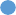 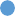 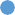 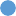 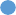 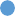 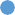 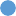 Lampiran 2. Grafik Hubungan Variabel Bebas dan TerikatLampiran 3. Pembuatan Blade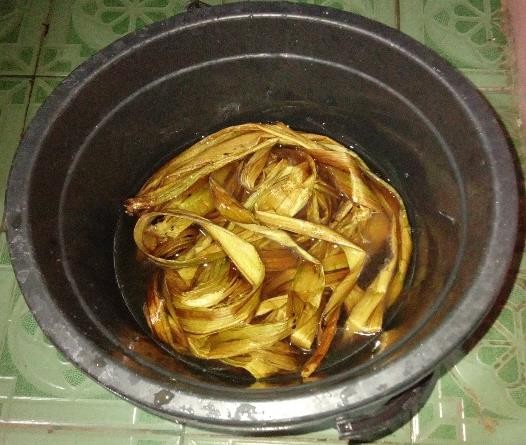 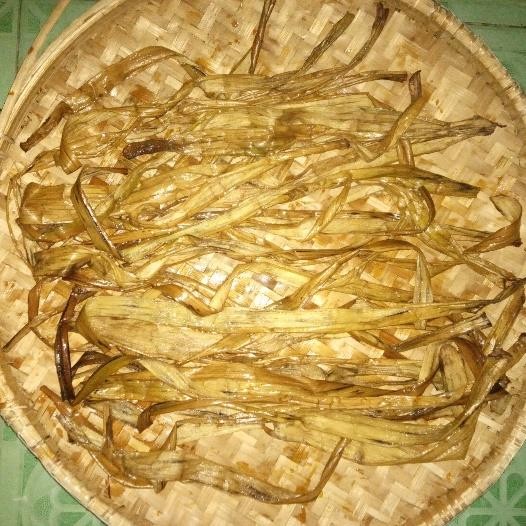 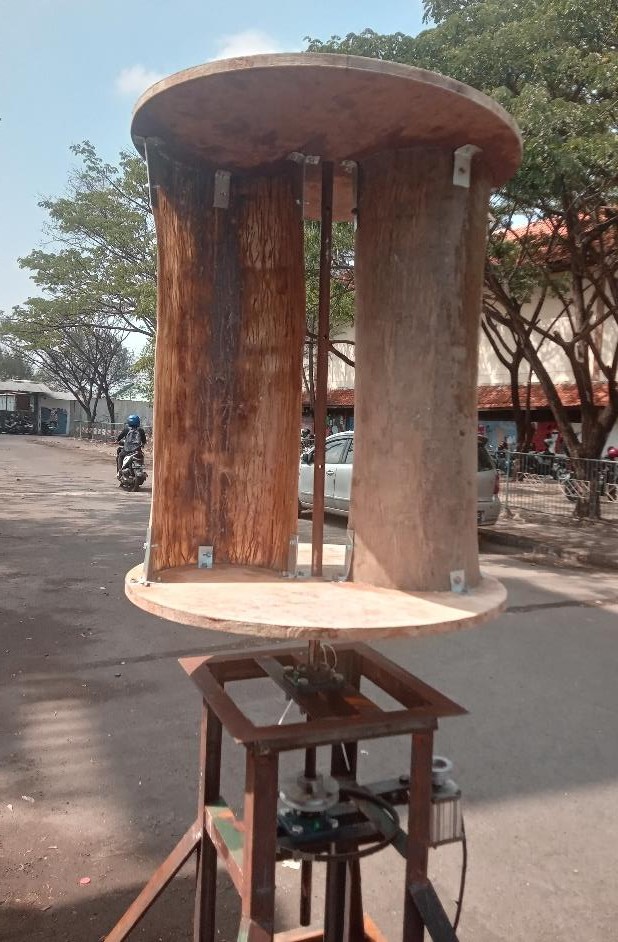 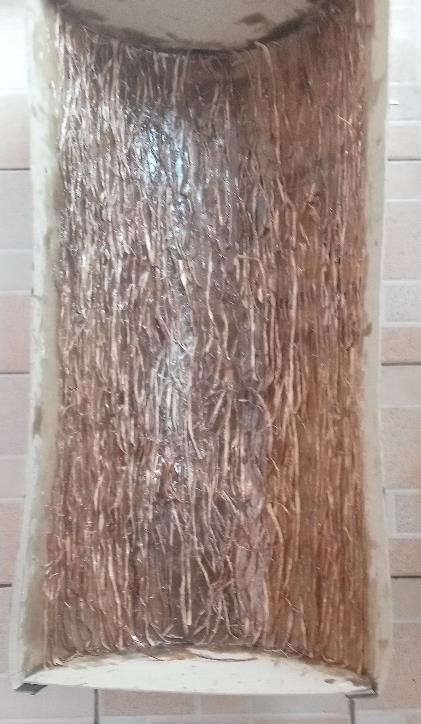 Lampiran 4. Hasil Pengujian Material